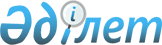 О внесении изменения в постановление акимата Павлодарской области от 18 апреля 2014 года № 108/4 "Об утверждении норматива субсидий на возмещение до ста процентов затрат по искусственному осеменению маточного поголовья крупного рогатого скота в личных подсобных хозяйствах, а также критериев и требований к поставщикам"
					
			Утративший силу
			
			
		
					Постановление акимата Павлодарской области от 10 апреля 2015 года № 101/4. Зарегистрировано Департаментом юстиции Павлодарской области 21 апреля 2015 года № 4432. Утратило силу постановлением акимата Павлодарской области от 22 февраля 2016 года N 44/2 (вводится в действие со дня его первого официального опубликования)      Сноска. Утратило силу постановлением акимата Павлодарской области от 22.02.2016 N 44/2 (вводится в действие со дня его первого официального опубликования).

      В соответствии с Правилами субсидирования развития племенного животноводства, повышение продуктивности и качества продукции животноводства, утвержденными приказом Министра сельского хозяйства Республики Казахстан от 19 ноября 2014 года № 3-1/600 акимат Павлодарской области ПОСТАНОВЛЯЕТ:

      1. Внести в постановление акимата Павлодарской области от 18 апреля 2014 года № 108/4 "Об утверждении норматива субсидий на возмещение до ста процентов затрат по искусственному осеменению маточного поголовья крупного рогатого скота в личных подсобных хозяйствах, а также критериев и требований к поставщикам" (зарегистрировано в Реестре государственной регистрации нормативных правовых актов за № 3771, опубликовано 29 апреля 2014 года в газете "Звезда Прииртышья", 17 мая 2014 года в газете "Сарыарқа самалы") следующее изменение:

      в преамбуле указанного постановления слова "постановлением Правительства Республики Казахстан от 18 февраля 2014 года № 103 "Об утверждении Правил субсидирования из местных бюджетов на развитие племенного животноводства, повышение продуктивности и качества продукции животноводства" заменить на слова "Правилами субсидирования развития племенного животноводства, повышение продуктивности и качества продукции животноводства, утвержденными приказом Министра сельского хозяйства Республики Казахстан от 19 ноября 2014 года № 3-1/600".

      2. Государственному учреждению "Управление сельского хозяйства Павлодарской области" в установленном законодательством порядке обеспечить:

      государственную регистрацию настоящего постановления в территориальном органе юстиции;

      в течение десяти календарных дней после государственной регистрации настоящего постановления в территориальном органе юстиции направление на официальное опубликование в средствах массовой информации и информационно-правовой системе "Әділет";

      обеспечить размещение настоящего постановления на интернет-ресурсе акимата Павлодарской области.

      3. Контроль за исполнением настоящего постановления возложить на заместителя акима области Ашимбетова Н.К.

      4. Настоящее постановление вводится в действие со дня его первого официального опубликования.


					© 2012. РГП на ПХВ «Институт законодательства и правовой информации Республики Казахстан» Министерства юстиции Республики Казахстан
				
      Исполняющий обязанности

      акима области

Д. Турганов

      "СОГЛАСОВАН"

      Министр сельского хозяйства

      Республики Казахстан

А. Мамытбеков

      "13" апреля 2015 года
